Fragebogen zur medizinischen Vorgeschichte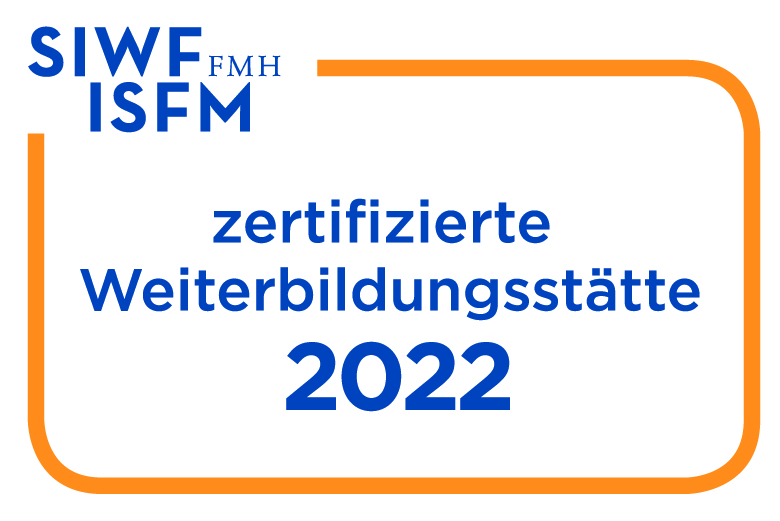 Liebe Patientin,damit ich mir ein möglichst gutes, stimmiges und umfangreiches Bild von Ihnen machen kann, möchte ich Sie bitten, einige Angaben bereits vor unserer Konsultation zu machen Teil 1. Manche Fragen können befremdlich oder sehr persönlich wirken. Die Antworten unterstützen mich in meinem ganzheitlichen und interdisziplinären Ansatz. Weitere Fragen zu Ihrer Gesundheit und Ihren Vorerkrankungen werden wir während der Konsultation gemeinsam durchgehen Teil 2. Bitte drucken sie den kompletten Fragebogen aus. Vielen Dank.Im ersten Abschnitt möchte ich Sie nun um einige Angaben VOR Ihrer Konsultation bei mir bitten.Anmerkungen:Anmerkungen:Anmerkungen:Anmerkungen:Anmerkungen:Den folgenden Abschnitt gehen wir gemeinsam bei Ihrer Konsultation durch. Diesen können Sie jetzt freilassen. Anmerkungen:Anmerkungen:Anmerkungen:VorsorgeuntersuchungenAnmerkungen:Endometriose, wenn ja Stadium: __________________Anmerkungen:Bitte bringen Sie den Fragebogen zu Ihrer Konsultation mit.VIELEN DANKName/VornameDatumTeil 1AllgemeinesAllgemeinesAllgemeinesAllgemeinesAllgemeinesAllgemeinesAllgemeinesAllgemeinesAllgemeinesAllgemeinesAllgemeinesAllgemeinesAllgemeinesAllgemeinesAllgemeinesAllgemeinesAllgemeinesAllgemeinesGeburtsdatumGeburtsuhrzeitGeburtsortKalendarisches Alter - wie alt sind Sie gemäss Geburtsurkunde?Kalendarisches Alter - wie alt sind Sie gemäss Geburtsurkunde?Kalendarisches Alter - wie alt sind Sie gemäss Geburtsurkunde?Kalendarisches Alter - wie alt sind Sie gemäss Geburtsurkunde?Kalendarisches Alter - wie alt sind Sie gemäss Geburtsurkunde?Kalendarisches Alter - wie alt sind Sie gemäss Geburtsurkunde?Kalendarisches Alter - wie alt sind Sie gemäss Geburtsurkunde?Gefühltes Alter - wie alt fühlen Sie sich?Gefühltes Alter - wie alt fühlen Sie sich?Gefühltes Alter - wie alt fühlen Sie sich?Gefühltes Alter - wie alt fühlen Sie sich?Gefühltes Alter - wie alt fühlen Sie sich?Gefühltes Alter - wie alt fühlen Sie sich?Gefühltes Alter - wie alt fühlen Sie sich?AusbildungAktuelle berufliche Tätigkeit oder Studentin, 
arbeitslos, pensioniert, IV Bezügerin, HausfrauAktuelle berufliche Tätigkeit oder Studentin, 
arbeitslos, pensioniert, IV Bezügerin, HausfrauAktuelle berufliche Tätigkeit oder Studentin, 
arbeitslos, pensioniert, IV Bezügerin, HausfrauAktuelle berufliche Tätigkeit oder Studentin, 
arbeitslos, pensioniert, IV Bezügerin, HausfrauPensum in %Pensum in %Pensum in %Pensum in %Zufriedenheit am Arbeitsplatz Zufriedenheit am Arbeitsplatz gar nichtgar nichtmässigmässiggutgutsehr gutsehr gutsehr gutFamilienstandReligionpassivpassivpassivaktivaktivE-Mail AdresseLebensstilLebensstilLebensstilLebensstilLebensstilLebensstilLebensstilLebensstilLebensstilLebensstilLebensstilLebensstilLebensstilLebensstilLebensstilLebensstilLebensstilLebensstilLebensstilLebensstilLebensstilLebensstilLebensstilLebensstilLebensstilErnährungallesallesvegetarischvegetarischvegetarischvegetarischveganvegansonstigessonstigessonstigesNahrungsmittelintoleranzNahrungsmittelintoleranzNahrungsmittelintoleranzLebensstil FortsetzungLebensstil FortsetzungLebensstil FortsetzungLebensstil FortsetzungLebensstil FortsetzungLebensstil FortsetzungLebensstil FortsetzungLebensstil FortsetzungLebensstil FortsetzungLebensstil FortsetzungLebensstil FortsetzungLebensstil FortsetzungLebensstil FortsetzungLebensstil FortsetzungLebensstil FortsetzungLebensstil FortsetzungLebensstil FortsetzungLebensstil FortsetzungLebensstil FortsetzungLebensstil FortsetzungLebensstil FortsetzungLebensstil FortsetzungLebensstil FortsetzungLebensstil FortsetzungLebensstil FortsetzungAllergienAllergienAllergienSportartSportartSportartStd. pro WocheStd. pro WocheStd. pro WocheStd. pro WocheStd. pro WocheStd. pro WocheStd. pro WocheStd. pro WocheGewicht Gewicht Gewicht kgkgkgWunschgewichtWunschgewichtWunschgewichtWunschgewichtWunschgewichtWunschgewichtWunschgewichtWunschgewichtWunschgewichtkgkgRauchenRauchenRauchenAnzahl pro TagAnzahl pro TagAnzahl pro TagAnzahl pro TagAnzahl pro TagAnzahl pro TagAnzahl pro TagAnzahl pro TagAnzahl pro TagAnzahl pro TagAnzahl pro TagAnzahl pro TagAnzahl pro TagAnzahl pro TagAnzahl pro TagAnzahl pro TagAnzahl pro TagAlkoholAlkoholAlkoholGläser pro TagGläser pro TagGläser pro TagGläser pro TagGläser pro TagGläser pro TagGläser pro TagGläser pro TagGläser pro TagGläser pro TagGläser pro TagGläser pro TagGläser pro TagGläser pro TagGläser pro TagGläser pro TagGläser pro TagSchlafdauerSchlafdauerSchlafdauerStd. pro NachtStd. pro NachtStd. pro NachtStd. pro NachtStd. pro NachtStd. pro NachtStd. pro NachtStd. pro NachtStd. pro NachtStd. pro NachtStd. pro NachtStd. pro NachtStd. pro NachtStd. pro NachtStd. pro NachtStd. pro NachtStd. pro NachtSchlafqualitätSchlafqualitätSchlafqualitätschlechtschlechtschlechtschlechtmässigmässigmässigmässiggutgutgutsehr gutsehr gutsehr gutHilfsmittel: Seh-, Hör- oder GehhilfeHilfsmittel: Seh-, Hör- oder GehhilfeHilfsmittel: Seh-, Hör- oder GehhilfeHilfsmittel: Seh-, Hör- oder GehhilfeHilfsmittel: Seh-, Hör- oder GehhilfeHilfsmittel: Seh-, Hör- oder GehhilfeHilfsmittel: Seh-, Hör- oder GehhilfeHilfsmittel: Seh-, Hör- oder GehhilfeHobbiesHobbiesHobbiesHobbiesHobbiesHobbiesHobbiesHobbiesInteressen: passiv und/oder aktivInteressen: passiv und/oder aktivInteressen: passiv und/oder aktivInteressen: passiv und/oder aktivInteressen: passiv und/oder aktivInteressen: passiv und/oder aktivInteressen: passiv und/oder aktivInteressen: passiv und/oder aktivAufgabe im Leben: was, glauben Sie, ist Ihre Bestimmung im Leben?Aufgabe im Leben: was, glauben Sie, ist Ihre Bestimmung im Leben?Aufgabe im Leben: was, glauben Sie, ist Ihre Bestimmung im Leben?Aufgabe im Leben: was, glauben Sie, ist Ihre Bestimmung im Leben?Aufgabe im Leben: was, glauben Sie, ist Ihre Bestimmung im Leben?Aufgabe im Leben: was, glauben Sie, ist Ihre Bestimmung im Leben?Aufgabe im Leben: was, glauben Sie, ist Ihre Bestimmung im Leben?Aufgabe im Leben: was, glauben Sie, ist Ihre Bestimmung im Leben?Vermutetes Alter bei Tod: wie alt, denken Sie, werden Sie?Vermutetes Alter bei Tod: wie alt, denken Sie, werden Sie?Vermutetes Alter bei Tod: wie alt, denken Sie, werden Sie?Vermutetes Alter bei Tod: wie alt, denken Sie, werden Sie?Vermutetes Alter bei Tod: wie alt, denken Sie, werden Sie?Vermutetes Alter bei Tod: wie alt, denken Sie, werden Sie?Vermutetes Alter bei Tod: wie alt, denken Sie, werden Sie?Vermutetes Alter bei Tod: wie alt, denken Sie, werden Sie?Vermutetes Alter bei Tod: wie alt, denken Sie, werden Sie?Vermutetes Alter bei Tod: wie alt, denken Sie, werden Sie?Vermutetes Alter bei Tod: wie alt, denken Sie, werden Sie?Vermutetes Alter bei Tod: wie alt, denken Sie, werden Sie?Vermutetes Alter bei Tod: wie alt, denken Sie, werden Sie?Vermutete Todesursache: woran, denken Sie, werden Sie sterben?Vermutete Todesursache: woran, denken Sie, werden Sie sterben?Vermutete Todesursache: woran, denken Sie, werden Sie sterben?Vermutete Todesursache: woran, denken Sie, werden Sie sterben?Vermutete Todesursache: woran, denken Sie, werden Sie sterben?Vermutete Todesursache: woran, denken Sie, werden Sie sterben?Vermutete Todesursache: woran, denken Sie, werden Sie sterben?Vermutete Todesursache: woran, denken Sie, werden Sie sterben?Corona-ImpfungCorona-ImpfungCorona-ImpfungCorona-ImpfungCorona-Impfung1. GabeDatumImpfstoff2. GabeDatumImpfstoff3. GabeDatumImpfstoffAktuelle MedikationAktuelle MedikationAktuelle MedikationNameIndikationDosierungAbführmittelniemanchmalhäufigtäglichAppetitzüglerniemanchmalhäufigtäglichBeruhigungsmittelniemanchmalhäufigtäglichSchlaftablettenniemanchmalhäufigtäglichSchmerzmittelniemanchmalhäufigtäglichAntihistaminikaniemanchmalhäufigtäglichEigen- / Familien (Kinder, Geschwister, Eltern, Grosseltern, Tanten, Onkel) - VorgeschichteKrankheit / OrganEigene VorgeschichteEigene VorgeschichteEigene VorgeschichteEigene VorgeschichteEigene VorgeschichteEigene VorgeschichteEigene VorgeschichteKommt familiär vorKommt familiär vorHerzkreislaufHerzkreislaufHerzkreislaufHerzkreislaufHerzkreislaufHerzkreislaufHerzkreislaufHerzkreislaufHerzkreislaufHerzkreislaufHoher BlutdruckNeinJa, im MomentJa,  früherSchlaganfallNeinJa, im MomentJa,  früherHerzinfarktNeinJa, im MomentJa,  früherThromboseNeinJa, im MomentJa,  früherLungenembolieNeinJa, im MomentJa,  früherKrampfadern (Varikosis)NeinJa, im MomentJa,  früherAsthmaNeinJa, im MomentJa,  früherSchlafapnoeNeinJa, im MomentJa,  früherSonstigesBauchorganeBauchorganeBauchorganeBauchorganeBauchorganeBauchorganeBauchorganeBauchorganeBauchorganeBauchorganeLeber und GalleNeinJa, im MomentJa,  früherMagen-DarmtraktNeinJa, im MomentJa,  früherNieren-/HarnleiterNeinJa, im MomentJa,  früherUrininkontinenzNeinJa, im MomentJa,  früherStuhlinkontinenzNeinJa, im MomentJa,  früherBlähungenNeinJa, im MomentJa,  früherRefluxNeinJa, im MomentJa,  früherKrankheit / OrganEigene VorgeschichteEigene VorgeschichteEigene VorgeschichteEigene VorgeschichteEigene VorgeschichteEigene VorgeschichteEigene VorgeschichteKommt familiär vorKommt familiär vorVerstopfungNeinJa, im MomentJa,  früherStoffwechsel / veränderte LaborwerteStoffwechsel / veränderte LaborwerteStoffwechsel / veränderte LaborwerteStoffwechsel / veränderte LaborwerteStoffwechsel / veränderte LaborwerteStoffwechsel / veränderte LaborwerteStoffwechsel / veränderte LaborwerteStoffwechsel / veränderte LaborwerteStoffwechsel / veränderte LaborwerteStoffwechsel / veränderte LaborwerteDiabetesNeinJa, im MomentJa,  früherSchilddrüseNeinJa, im MomentJa,  früherBlutarmut / AnämieNeinJa, im MomentJa,  früherBlutfette / CholesterinNeinJa, im MomentJa,  früherLeber und GalleNeinJa, im MomentJa,  früherSonstigesHaut und HaareHaut und HaareHaut und HaareHaut und HaareHaut und HaareHaut und HaareHaut und HaareHaut und HaareHaut und HaareHaut und HaareZunahme Körper- und
GesichtsbehaarungNeinJa, im MomentJa,  früherHaarausfallNeinJa, im MomentJa,  früherAkneNeinJa, im MomentJa,  früherSchuppenflechte 
(Psoriasis)NeinJa, im MomentJa,  früherNeurodermitisNeinJa, im MomentJa,  früherSonstigesMuskelerkrankungNeinJa, im MomentJa,  früherSonstigesKrebsNeinJa, im MomentJa,  früherBetroffenes OrganJahrBetroffenes OrganJahrNerven und GedächtnisNerven und GedächtnisNerven und GedächtnisNerven und GedächtnisNerven und GedächtnisNerven und GedächtnisNerven und GedächtnisNerven und GedächtnisNerven und GedächtnisNerven und GedächtnisSchwindelNeinJa, im MomentJa,  früherEpilepsieNeinJa, im MomentJa,  früherKopfschmerzen/MigräneNeinJa, im MomentJa,  früherKrankheit / OrganEigene VorgeschichteEigene VorgeschichteEigene VorgeschichteEigene VorgeschichteEigene VorgeschichteEigene VorgeschichteEigene VorgeschichteKommt familiär vorKommt familiär vorSchlafstörungenNeinJa, im MomentJa,  früherDepressionNeinJa, im MomentJa,  früherPsychoseNeinJa, im MomentJa,  früherEssstörungenNeinJa, im MomentJa,  früherSonstigesRheumatologieRheumatologieRheumatologieRheumatologieRheumatologieRheumatologieRheumatologieRheumatologieRheumatologieRheumatologieRheumatoide ArthritisNeinJa, im MomentJa,  früherArthroseNeinJa, im MomentJa,  früherOsteoporoseNeinJa, im MomentJa,  früherFibromyalgieNeinJa, im MomentJa,  früherSonstigesInfektionenInfektionenInfektionenInfektionenInfektionenInfektionenInfektionenInfektionenInfektionenInfektionenHäufige ErkältungenNeinJa, im MomentJa,  früherCOVID-19NeinJa, im MomentJa,  früherGürtelrose 
(Herpes Zoster)NeinJa, im MomentJa,  früherHerpes(HSV) oral/genitalNeinJa, im MomentJa,  früherEpstein-Barr-Virus (EBV)NeinJa, im MomentJa,  früherZytomegalievirus (CMV)NeinJa, im MomentJa,  früherHIVNeinJa, im MomentJa,  früherHepatitis B/CNeinJa, im MomentJa,  früherSonstigesOperationenOperationenJahrOperationFrauensachenFrauensachenFrauensachenFrauensachenFrauensachenFrauensachenFrauensachenFrauensachenFrauensachenFrauensachenErste Periode im Leben (Menarche) (Alter)Datum der letzten PeriodeGeschlechtsverkehrregelmässigregelmässigunregelmässigunregelmässigunregelmässigkeinSchmerzen beim GeschlechtsverkehrjajajaneinneinneinSchwangerschaftenSchwangerschaftenSchwangerschaftenSchwangerschaftenSchwangerschaftenSchwangerschaftenSchwangerschaftenSchwangerschaftenSchwangerschaftenSchwangerschaftenSchwangerschaftenJahrBitte alles zutreffende ankreuzenBitte alles zutreffende ankreuzenBitte alles zutreffende ankreuzenBitte alles zutreffende ankreuzenBitte alles zutreffende ankreuzenBitte alles zutreffende ankreuzenBitte alles zutreffende ankreuzenBitte alles zutreffende ankreuzenBitte alles zutreffende ankreuzenBitte alles zutreffende ankreuzenGeburtFehlgeburtAbbruchKünstliche BefruchtungMehrlingeGeburtFehlgeburtAbbruchKünstliche BefruchtungMehrlingeGeburtFehlgeburtAbbruchKünstliche BefruchtungMehrlingeGeburtFehlgeburtAbbruchKünstliche BefruchtungMehrlingeSchwangerschaftsverhütung (Kontrazeption)Schwangerschaftsverhütung (Kontrazeption)Schwangerschaftsverhütung (Kontrazeption)Schwangerschaftsverhütung (Kontrazeption)TypjetztfrüherVerträglichkeitTeil 2Reproduktives Stadium (STRAW+10)Reproduktive PhaseReproduktive PhaseFrühMaximalSpätMenopausale TransitionMenopausale TransitionFrühSpätMenopause (Jahr)Normal (45-55 Jahre)Spät (> 55 Jahren)Früh (< 45 Jahren)Prämature Ovarialinsuffizienz (< 40 Jahren)PostmenopauseBlutungsprofil gemäss FIGO SystemKategorieNormalPathologischBeurteilungFrequenzAmenorrhoeFrequenzHäufig (< 24 Tage)FrequenzNormal (24-38 Tage)FrequenzSelten (> 38 Tage)DauerVerlängert (> 8 Tage)DauerNormal (≤ 8 Tage)RegelmässigkeitNormale Variation (≤ 9 Tage)RegelmässigkeitIrregulär (≥ 10 Tage)KategorieNormalPathologischBeurteilungBlutvolumenStark (keine Volumenangabe, aber subjektiv bio-psycho-soziale QoL beeinträchtigend)BlutvolumennormalBlutvolumenleichtIntermenstruelle Blutung (= Blutung zwischen 2 regulären Periodenstarts)neinIntermenstruelle Blutung (= Blutung zwischen 2 regulären Periodenstarts)Zufällig (nicht vorhersehbar)Intermenstruelle Blutung (= Blutung zwischen 2 regulären Periodenstarts)Zyklisch (vorhersehbar): früh-, mitt-, spätzyklischUngeplante Blutung während einer HormontherapieNicht anwendbar, da keine HormontherapieUngeplante Blutung während einer HormontherapieNeinUngeplante Blutung während einer HormontherapieJaBlutungsstörung (AUB) gemäss FIGO: P A L M – C O E I NDysmenorrhoe: primär/sekundärDysmenorrhoe: primär/sekundärSchweregradBeurteilungGrad 0: keine Dysmenorrhoe, keine Beeinträchtigung der Tagesaktivität oder Arbeitsfähigkeit, keine vegetativen Symptome, kein Analgesiebedarf.Grad 1: leichte Dysmenorrhoe, selten Beeinträchtigung der Tagesaktivität oder Arbeitsfähigkeit, keine vegetativen Symptome, selten Analgesiebedarf.Grad 2: moderate Dysmenorrhoe, Beeinträchtigung der Tagesaktivität oder Arbeitsfähigkeit, wenig vegetative Symptome, meist Analgesiebedarf, Analgetika therapeutisch erfolgreich.Grad 3: starke Dysmenorrhoe, deutliche Beeinträchtigung der Tagesaktivität oder Arbeitsfähigkeit, ausgeprägte vegetative Symptome, Analgesiebedarf, Analgetika therapeutisch nicht/wenig erfolgreich.Prämenstruelles Syndrom seit (Jahr)SymptomStart am ... ZyklustagDauer in TagenVorsorgeuntersuchungenVorsorgeuntersuchungDatum (Jahr)PAP AbstrichHPV AbstrichMammographieMammasonographieGlukose i.S.Lipidprofil i.S.DXAAugeninnendruckDarmkrebsvorsorge (FOBT/Koloskopie)HautkrebsscreeningInselspitalUniversitätsklinik für FrauenheilkundeCH-3010 BernTelefon +41 31 632 10 10www.frauenheilkunde.insel.ch